Volem saber. Volem respostesAigua..... Què passa amb els nitrats i els sulfats ?6 mesos sense respostaEl 12 de febrer es va presentar una sol·licitud d’informació L’Ajuntament està obligat a respondre en 3 mesos..... Com es gestionen els problemes d’escassetat actuals ?....Grup de treball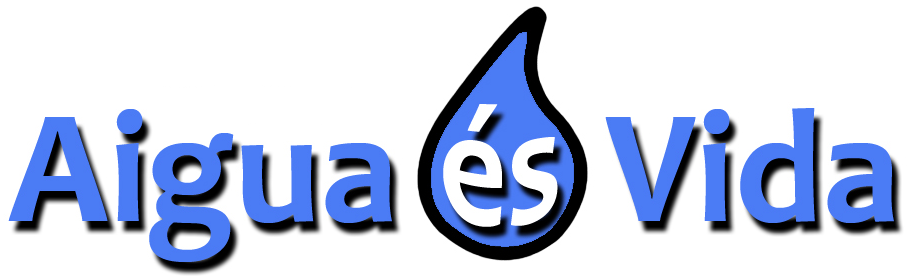 Grup Local d’Acció de La Llacuna16 d’agost. Estiu 2021